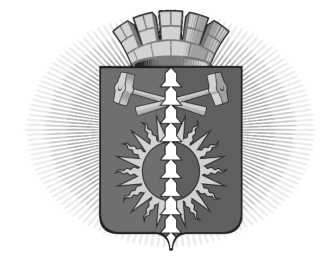 АДМИНИСТРАЦИЯ  ГОРОДСКОГО ОКРУГА ВЕРХНИЙ ТАГИЛПОСТАНОВЛЕНИЕПриложение  к постановлению администрациигородского округа Верхний Тагил                                                                                                                         от 07.06.2022 г. № 427_г. Верхний Тагил, ул. Свободы, 25 (ООО «Элемент Трейд» – магазин «Монетка»);г. Верхний Тагил, ул. Садовая, 5 (ООО «Авангард» – магазин «Красное&Белое»);г. Верхний Тагил, ул. Садовая, 4 (ИП Хмелев Эдуард Валерьевич – кафе «На Садовой»);  г. Верхний Тагил, ул. Нахимова, 11 (ИП Фирюшева Ольга Юрьевна – кафе «Новая волна»); 5. г. Верхний Тагил, ул. Ленина, 106 (ООО «Алкомир», ИП Кулиева Матанат Ганимат кызы – «Продуктовый магазин 106»);6. г. Верхний Тагил, ул. Ленина, 92 (ИП Зуев Дмитрий Александрович – отдел «Живое пиво»).от 07.06.2022от 07.06.2022№ 427_______№ 427_______№ 427_______г. Верхний Тагилг. Верхний Тагилг. Верхний Тагилг. Верхний Тагилг. Верхний Тагилг. Верхний ТагилОб ограничении розничной продажи алкогольной продукции во время проведения праздничных мероприятий, посвященных Дню России в городском округе Верхний Тагил Об ограничении розничной продажи алкогольной продукции во время проведения праздничных мероприятий, посвященных Дню России в городском округе Верхний Тагил Об ограничении розничной продажи алкогольной продукции во время проведения праздничных мероприятий, посвященных Дню России в городском округе Верхний Тагил Об ограничении розничной продажи алкогольной продукции во время проведения праздничных мероприятий, посвященных Дню России в городском округе Верхний Тагил Об ограничении розничной продажи алкогольной продукции во время проведения праздничных мероприятий, посвященных Дню России в городском округе Верхний Тагил В соответствии с Федеральным законом от 6 октября 2003 № 131-ФЗ «Об общих принципах организации местного самоуправления в Российской Федерации», Федеральным законом от 22 ноября 1995 № 171-ФЗ «О государственном регулировании производства и оборота этилового спирта, алкогольной и спиртосодержащей продукции и об ограничении потребления (распития) алкогольной продукции», Законом Свердловской области от 29 октября 2013 года № 103-ОЗ «О регулировании отдельных отношений в сфере розничной продажи алкогольной продукции и ограничения ее потребления на территории Свердловской области», пунктом 3 Постановления Правительства Свердловской области от 30.05.2003 № 333-ПП «О мерах по обеспечению общественного порядка и безопасности при проведении на территории Свердловской области мероприятий с массовым пребыванием людей», постановлением Администрации городского округа Верхний Тагил от 30.05.2022 № 401 «О проведении в городском округе Верхний Тагил праздничных мероприятий, посвященных Дню России», в целях обеспечения правопорядка и безопасности при проведении массовых мероприятий, руководствуясь Уставом городского округа Верхний Тагил, Администрация городского округа Верхний ТагилПОСТАНОВЛЯЕТ:1.  Установить ограничение на розничную продажу предприятиями торговли и объектами уличной торговли алкогольной продукции с 10.00 до 21.00 часов 12 июня 2022 года во время проведения праздничных мероприятий, посвященных Дню России на территории городского округа Верхний Тагил, за исключением стационарных предприятий общественного питания, с реализацией только в розлив, без реализации на вынос, в местах проведения массовых мероприятий:1.1. площадь города Верхний Тагил, а также на территории, прилегающей к месту проведения массовых мероприятий в квадрате улиц Нахимова – Лермонтова – Чапаева – Свободы.2. Запретить проносить любые напитки в стеклянной таре к месту проведения массовых мероприятий.3. Рекомендовать начальнику МОтд МВД России «Кировградское» подполковнику полиции Кацу В.А. проводить проверки предприятий и объектов уличной торговли по исполнению настоящего Постановления.4. Контроль за исполнением настоящего постановления оставляю за собой.5. Настоящее постановление опубликовать на официальном сайте городского округа Верхний Тагил в сети Интернет (www.go-vtagil.ru). Глава городского округа                подпись                                 В.Г. Кириченко                 Верхний ТагилВ соответствии с Федеральным законом от 6 октября 2003 № 131-ФЗ «Об общих принципах организации местного самоуправления в Российской Федерации», Федеральным законом от 22 ноября 1995 № 171-ФЗ «О государственном регулировании производства и оборота этилового спирта, алкогольной и спиртосодержащей продукции и об ограничении потребления (распития) алкогольной продукции», Законом Свердловской области от 29 октября 2013 года № 103-ОЗ «О регулировании отдельных отношений в сфере розничной продажи алкогольной продукции и ограничения ее потребления на территории Свердловской области», пунктом 3 Постановления Правительства Свердловской области от 30.05.2003 № 333-ПП «О мерах по обеспечению общественного порядка и безопасности при проведении на территории Свердловской области мероприятий с массовым пребыванием людей», постановлением Администрации городского округа Верхний Тагил от 30.05.2022 № 401 «О проведении в городском округе Верхний Тагил праздничных мероприятий, посвященных Дню России», в целях обеспечения правопорядка и безопасности при проведении массовых мероприятий, руководствуясь Уставом городского округа Верхний Тагил, Администрация городского округа Верхний ТагилПОСТАНОВЛЯЕТ:1.  Установить ограничение на розничную продажу предприятиями торговли и объектами уличной торговли алкогольной продукции с 10.00 до 21.00 часов 12 июня 2022 года во время проведения праздничных мероприятий, посвященных Дню России на территории городского округа Верхний Тагил, за исключением стационарных предприятий общественного питания, с реализацией только в розлив, без реализации на вынос, в местах проведения массовых мероприятий:1.1. площадь города Верхний Тагил, а также на территории, прилегающей к месту проведения массовых мероприятий в квадрате улиц Нахимова – Лермонтова – Чапаева – Свободы.2. Запретить проносить любые напитки в стеклянной таре к месту проведения массовых мероприятий.3. Рекомендовать начальнику МОтд МВД России «Кировградское» подполковнику полиции Кацу В.А. проводить проверки предприятий и объектов уличной торговли по исполнению настоящего Постановления.4. Контроль за исполнением настоящего постановления оставляю за собой.5. Настоящее постановление опубликовать на официальном сайте городского округа Верхний Тагил в сети Интернет (www.go-vtagil.ru). Глава городского округа                подпись                                 В.Г. Кириченко                 Верхний ТагилВ соответствии с Федеральным законом от 6 октября 2003 № 131-ФЗ «Об общих принципах организации местного самоуправления в Российской Федерации», Федеральным законом от 22 ноября 1995 № 171-ФЗ «О государственном регулировании производства и оборота этилового спирта, алкогольной и спиртосодержащей продукции и об ограничении потребления (распития) алкогольной продукции», Законом Свердловской области от 29 октября 2013 года № 103-ОЗ «О регулировании отдельных отношений в сфере розничной продажи алкогольной продукции и ограничения ее потребления на территории Свердловской области», пунктом 3 Постановления Правительства Свердловской области от 30.05.2003 № 333-ПП «О мерах по обеспечению общественного порядка и безопасности при проведении на территории Свердловской области мероприятий с массовым пребыванием людей», постановлением Администрации городского округа Верхний Тагил от 30.05.2022 № 401 «О проведении в городском округе Верхний Тагил праздничных мероприятий, посвященных Дню России», в целях обеспечения правопорядка и безопасности при проведении массовых мероприятий, руководствуясь Уставом городского округа Верхний Тагил, Администрация городского округа Верхний ТагилПОСТАНОВЛЯЕТ:1.  Установить ограничение на розничную продажу предприятиями торговли и объектами уличной торговли алкогольной продукции с 10.00 до 21.00 часов 12 июня 2022 года во время проведения праздничных мероприятий, посвященных Дню России на территории городского округа Верхний Тагил, за исключением стационарных предприятий общественного питания, с реализацией только в розлив, без реализации на вынос, в местах проведения массовых мероприятий:1.1. площадь города Верхний Тагил, а также на территории, прилегающей к месту проведения массовых мероприятий в квадрате улиц Нахимова – Лермонтова – Чапаева – Свободы.2. Запретить проносить любые напитки в стеклянной таре к месту проведения массовых мероприятий.3. Рекомендовать начальнику МОтд МВД России «Кировградское» подполковнику полиции Кацу В.А. проводить проверки предприятий и объектов уличной торговли по исполнению настоящего Постановления.4. Контроль за исполнением настоящего постановления оставляю за собой.5. Настоящее постановление опубликовать на официальном сайте городского округа Верхний Тагил в сети Интернет (www.go-vtagil.ru). Глава городского округа                подпись                                 В.Г. Кириченко                 Верхний ТагилВ соответствии с Федеральным законом от 6 октября 2003 № 131-ФЗ «Об общих принципах организации местного самоуправления в Российской Федерации», Федеральным законом от 22 ноября 1995 № 171-ФЗ «О государственном регулировании производства и оборота этилового спирта, алкогольной и спиртосодержащей продукции и об ограничении потребления (распития) алкогольной продукции», Законом Свердловской области от 29 октября 2013 года № 103-ОЗ «О регулировании отдельных отношений в сфере розничной продажи алкогольной продукции и ограничения ее потребления на территории Свердловской области», пунктом 3 Постановления Правительства Свердловской области от 30.05.2003 № 333-ПП «О мерах по обеспечению общественного порядка и безопасности при проведении на территории Свердловской области мероприятий с массовым пребыванием людей», постановлением Администрации городского округа Верхний Тагил от 30.05.2022 № 401 «О проведении в городском округе Верхний Тагил праздничных мероприятий, посвященных Дню России», в целях обеспечения правопорядка и безопасности при проведении массовых мероприятий, руководствуясь Уставом городского округа Верхний Тагил, Администрация городского округа Верхний ТагилПОСТАНОВЛЯЕТ:1.  Установить ограничение на розничную продажу предприятиями торговли и объектами уличной торговли алкогольной продукции с 10.00 до 21.00 часов 12 июня 2022 года во время проведения праздничных мероприятий, посвященных Дню России на территории городского округа Верхний Тагил, за исключением стационарных предприятий общественного питания, с реализацией только в розлив, без реализации на вынос, в местах проведения массовых мероприятий:1.1. площадь города Верхний Тагил, а также на территории, прилегающей к месту проведения массовых мероприятий в квадрате улиц Нахимова – Лермонтова – Чапаева – Свободы.2. Запретить проносить любые напитки в стеклянной таре к месту проведения массовых мероприятий.3. Рекомендовать начальнику МОтд МВД России «Кировградское» подполковнику полиции Кацу В.А. проводить проверки предприятий и объектов уличной торговли по исполнению настоящего Постановления.4. Контроль за исполнением настоящего постановления оставляю за собой.5. Настоящее постановление опубликовать на официальном сайте городского округа Верхний Тагил в сети Интернет (www.go-vtagil.ru). Глава городского округа                подпись                                 В.Г. Кириченко                 Верхний Тагил